Karlshamn Inner Wheel Club                                                                                                                                       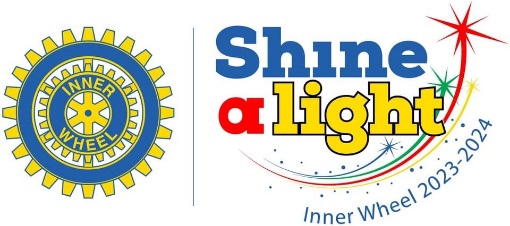 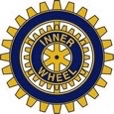                       Distrikt 240 SverigePresident	Sekreterare	 Klubbmästare                     Vice KlubbmästareChristina Elmeklo                            Carin Erlandsson	 Kerstin Sandström                             Catarina Henriksson0709 68 72 36      	0706 70 45 65              	 0705 61 83 73                                    0709 39 02 00celmeklo@outlook.com                       carinerlandsson@hotmail.com      kerstin.sandstrom@telia.com      bmchenriksson@gmail.comShine a lightMånadsbrev nr 9 2023-2024Kallelse	Karlshamn IWC inbjuder till månadsmöte torsdagen den 7 mars kl. 18.00 på Hotell Carlshamn. Måltid serveras till en kostnad av 250 kr. Betala helst i förväg på vårt BG 5585–9417 eller med SWISH nr 123 173 73 29, lägg då till 2 kr, tack!  	Vid mötet arrangeras ett lotteri, två lotter för 50:-, där vinsten går till Kvinnojouren. Betala gärna i förväg om du vill köpa lotter. Det finns möjlighet att köpa på plats också.Föregående möte	Månadsmötet hölls på Hotell Carlshamn och vi hade ett givande besök av ridande polisen Malin Lundgren, som berättade om sina erfarenheter som polis till häst och om sina nuvarande uppgifter som utbildare. Maten fick mycket beröm, liksom dukning och bemötande.Anmälan	Anmälan senast måndagen den 4 mars till våra klubbmästare även om du betalat in i förväg. 	Kerstin 0705 61 83 73, kerstin.sandstrom@telia.com 	Catarina 0709 39 02 00 bmchenriksson@gmail.com Program	Denna gång får vi besök av representanter för Kvinnojouren, som kommer att berätta om sin mycket viktiga verksamhet.Klubbärenden 	Den 2 mars välkomnas alla till distriktsmöte i Hässleholm. Inbjudan har skickats till samtliga medlemmar via e-post. 	Månadsmötet i mars är även valmöte, då styrelsen för kommande verksamhetsår kommer att väljas. Förslag på nya styrelse:	Past president Christina ElmekloPresident Carin ErlandssonIncoming president Inger Wetterlundh TholénSkattmästare Kerstin LinnanderSekreterare Marie HolmbergVice sekreterare Iréne LundgrenKlubbmästare Kerstin SandströmVice klubbmästare Catarina HenrikssonISO Stina SunessonRevisorerCecilia HolmbergBritt-Marie Landgren	Vid månadsmötet föreslås beslutas att skänka 10 000:- vardera till Garissa och narkotikahundarna. 	SoS har beslutat att skänka insamlade medel från träffarna till Kvinnojouren.	Styrelsen har sett över konsekvenserna av sena återbud till månadsmötena. Mat som inte avbeställs dagen innan får vi betala för. Därför har styrelsen beslutat att anmälan till månadsmötena ska anses bindande. Återbud måste lämnas senast kl. 15.00 dagen innan mötet. Om så inte sker står medlemmen som uteblir själv för hela kostnaden, 250:-.Aktiviteter     SoS – Sy och Sticka, varannan tisdag mellan kl. 13-1627 februari, Ingrid Bengtsson, Genvägen 312 mars Monica Randahl, Väbynäsvägen 6726 mars Irene Lundgren, Regeringsgatan 139 april Birgitta Ohlsson, Drottninggatan 6723 april Elisabeth Carlsson, Garvaregatan 2 ( Hörnan)7 maj Ulla Pott, Garvaregatan 2 ( Hörnan)21 maj Margareta Fritzdorf, Rosenkällevägen 3Konstföreläsning Konstföreläsningarna varannan tisdag, jämna veckor, kl. 9.45-11.45 i Expressenhallen. Kommande    möten		Vårens datum:7 mars Kvinnojouren4 april2 maj studiebesök på Hitex, Nissavägen 5 i Svängsta30 maj, Utflykt (6 juni är nationaldagen)Styrelsemöte 	Styrelsen kommer att ha nästa möte den 11 mars kl. 10.00 hos Carin Erlandsson.Hemsidor	IW Sverige www.innerwheel.se	Karlshamn Rotary   rotary2400.se/clubInfo/karlshamn	Karlshamn-Mörrum Rotary   rotary2400.se/clubInfo/karlshamn-mörrumFacebook	Inner Wheel Sverige	Inner Wheel Karlshamn (vår slutna grupp)		Med IW hälsningarPresident Christina Elmeklo	Sekreterare Carin Erlandsson